Library study rooms: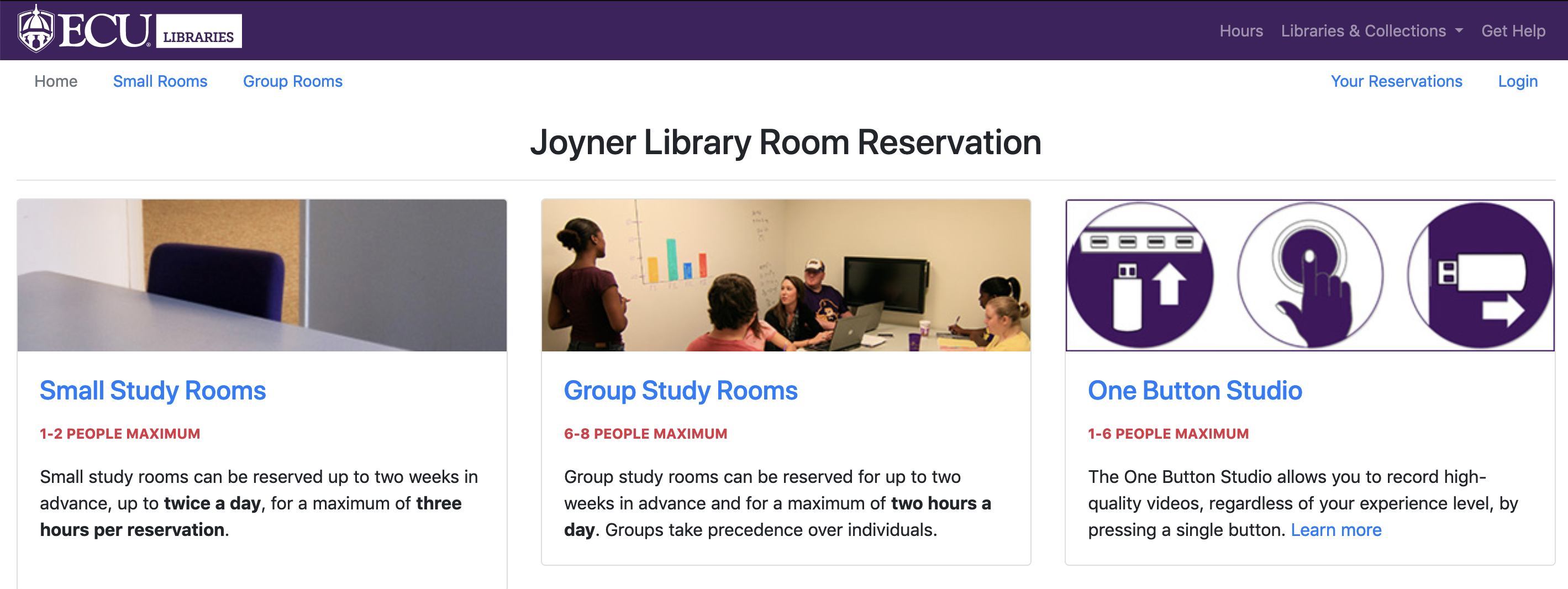 This short video shows a library computer lab and group workspaces:https://www.youtube.com/watch?v=3dw0Yq-N_v0This video shows the library workspaces as well:https://www.youtube.com/watch?v=4VQwDCMT_gM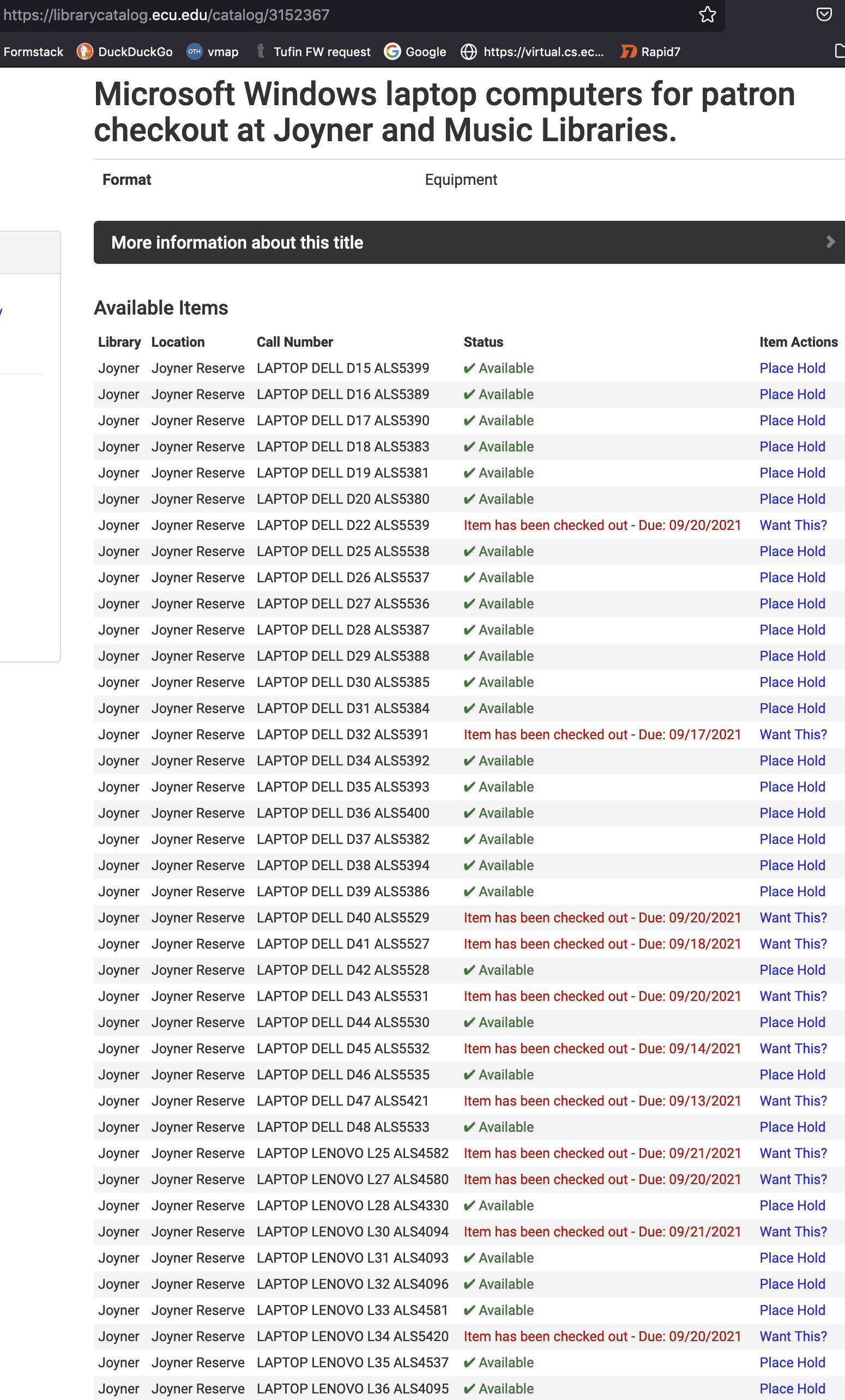 A partial list of all computers available for loan from the library is shown above.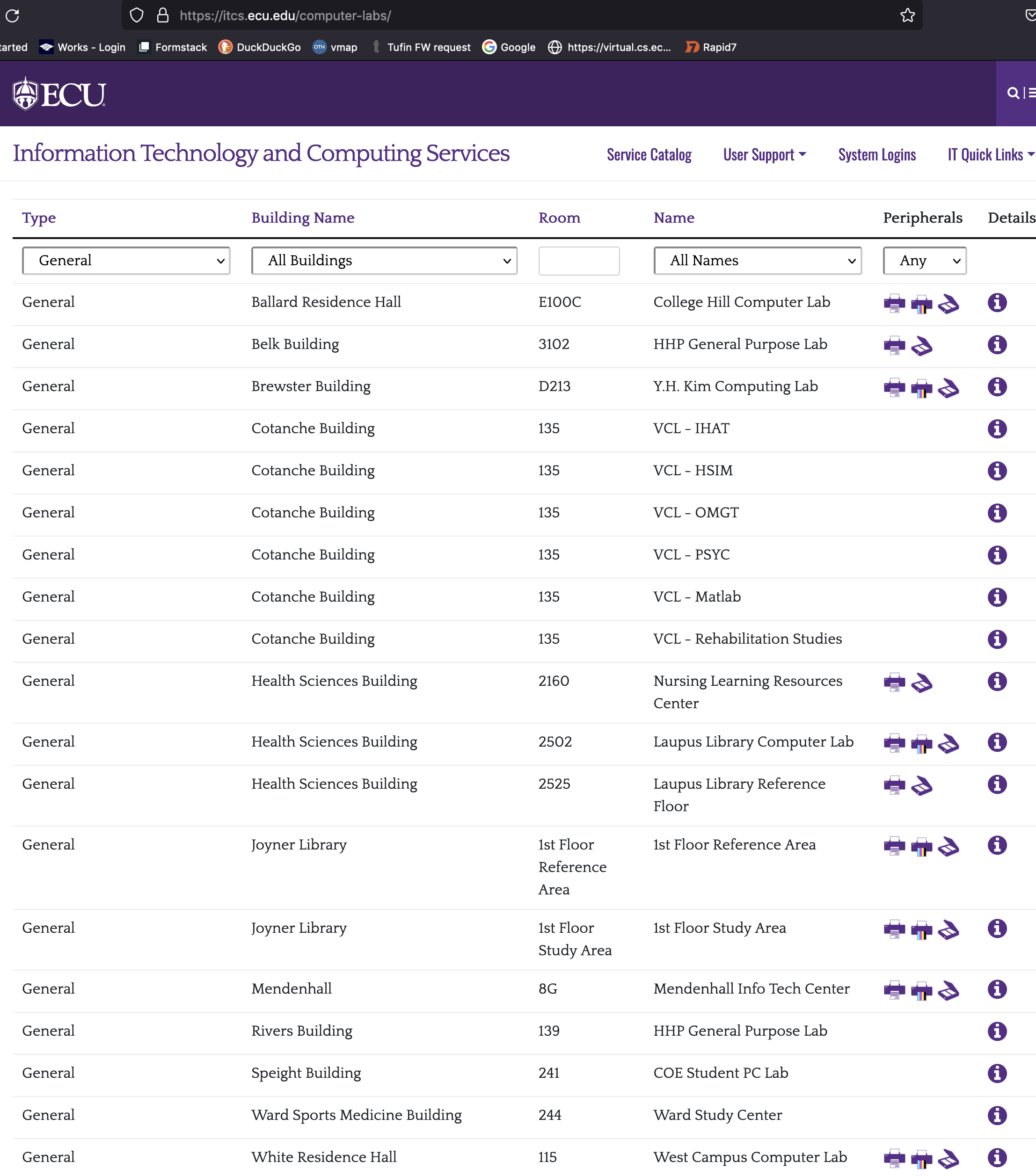 A partial list of open computer labs available to all students is shown above.